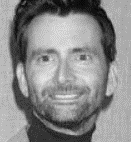 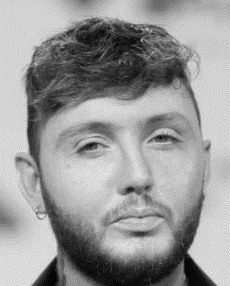 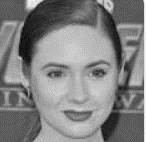 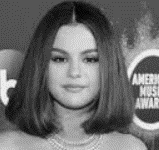 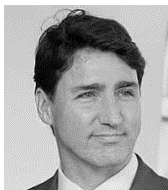 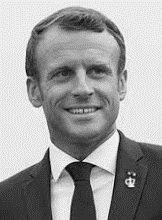 David TenantJames ArthurKaren GillianSelena GomezJustin TrudeauEmmanuel Macron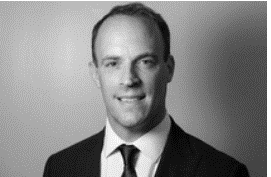 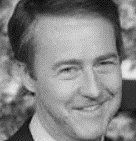 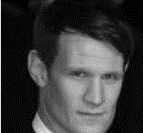 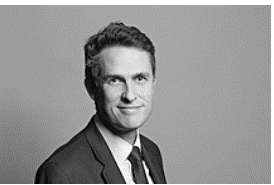 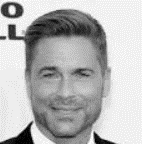 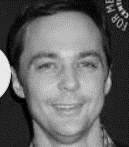 Dominic RaabEdward NortonMatt SmithGavin WilliamsonRob LoweJim Parsons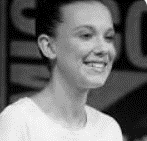 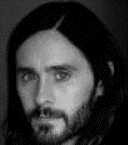 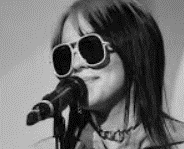 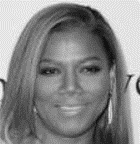 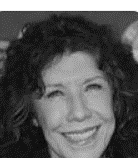 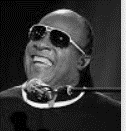 Millie Bobby BrownJared LetoBillie EillishQueen LatifahLily TomlinStevie Wonder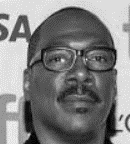 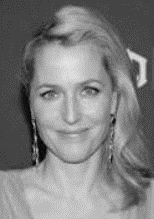 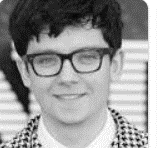 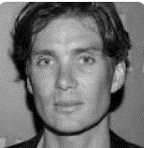 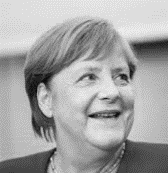 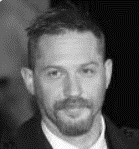 Eddie MurphyGillian AndersonAsa ButterfieldCillian MurphyAngela MerkelTom Hardy